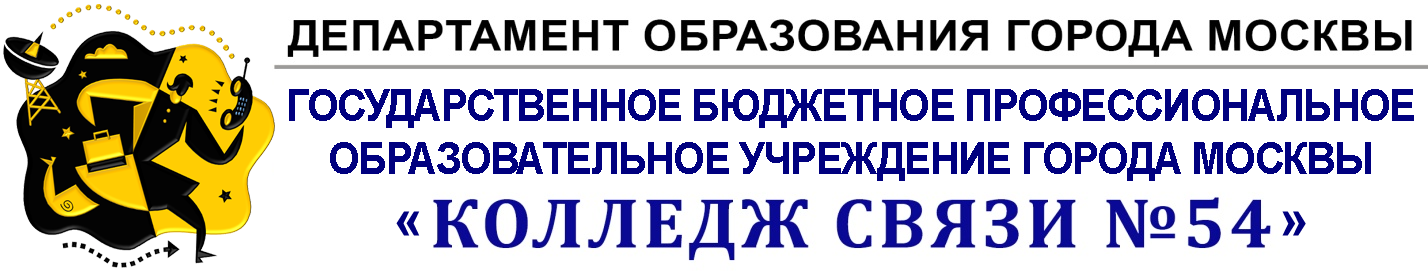 ФОНДОЦЕНОЧНЫХ СРЕДСТВПО УЧЕБНОЙ ДИСЦИПЛИНЕОП .04 Автоматизация производстваПрофессия  270843.04 Электромонтажник электрических сетей и электрооборудования  Москва 2014СОДЕРЖАНИЕ1.     Паспорт фонда оценочных средств2.     Приложения2.1   Вопросы для устного опроса	2.2   Перечень практических занятий2.3   Перечень самостоятельных работ2.4  Перечень контрольных работПаспортфонда оценочных средств по учебной дисциплине ОП .04 Автоматизация производстваФонд оценочных средств представляет собой совокупность контрольно-оценочных средств для определения качества освоения студентом учебной дисциплины.В результате освоения учебной дисциплины обучающийся должен обладать предусмотренными  ФГОС по специальности следующими умениями и  знаниями:использовать в трудовой деятельности средства механизации и автоматизации производственного процесса (У1).цели и задачи автоматизации производства (З1);структуру систем автоматического управления (З2);приборы и аппараты систем автоматического управления (З3);микропроцессорные системы автоматического управления (З4);гибкие автоматизированные системы (З5).Формой аттестации по учебной дисциплине является зачетУсловные обозначения:  ЛР – лабораторная работа, ПЗ – практическое занятие, СР – самостоятельная работа, КР – контрольная работа, Т – тестированиеПриложение 1Перечень практических занятий: ПЗ1 АСУ различного назначения, примеры их использования.ПЗ2 Определение различий между измерением и контролем. Изображение структуры САКПЗ3 Определение достоинств и недостатков каждого класса датчиков и сведение их в одну таблицуПЗ4 Составление и описание блок-схемы персонального компьютераПЗ5 Описание отдельных блоков структурной схемы гибкого автоматизированного производстваВыполнение заданий к практическим занятиям, ответы на контрольные вопросы к ним способствуют контролю 	умений	студентов 	по дисциплине ОП .04 Автоматизация производства.Цели, 	задачи, 	задания, 	порядок 	проведения, контрольные вопросы, а также критерии оценки 	практических занятий представлены в  методических указаниях к выполнению ЛПЗ по дисциплине ОП .04 Автоматизация производстваПриложение2Перечень вопросов для устного опросаКОНТРОЛИРУЕМЫЕ ПАРАМЕТРЫПЕРЕЧЕНЬ ВОПРОСОВАвтоматизация производства: понятие, содержание, цели и задачи. Средства автоматизации в различных типах производстваСтруктурная схема системы автоматического управления.Понятие об управлении и системах управленияПринципы управления. Обратные связи: понятие, применениеПроизводственный процесс как объект управления. Структура производственного процессаКлассификация АСУ. Типы АСУНазначение АСУ.  Назначение автоматизированной системы управления производством. Назначение автоматизированной системы управления технологическим процессомОбщие сведения об измерении и контроле. Система автоматического контроля в автоматизированном производстве.Функции и методы системы автоматического контроляСтруктура САК.  Анализ технических средств контроля и автоматической защитыСтруктура системы технической диагностики. Классификация способов и средств диагностирования систем управленияРеостатные датчикиПотенциометрические датчики. Тензометрические датчикиТерморезисторы. Индуктивные датчики. Емкостные датчикиФотоэлектрические датчики. Генераторные датчикиВиды исполнительных механизмов.Электрические исполнительные механизмы.Гидравлические исполнительные механизмы. Пневматические исполнительные механизмыВиды усилителей и преобразователей. Виды усилителей, их характеристики и назначение.Виды преобразователей, их характеристики и назначениеСтруктуры микропроцессорных САУ. Примеры использования микропроцессоров в системах автоматического управленияФункциональная схема микропроцессора. Устройства преобразования информации.Цифроаналоговые преобразователи, аналого-цифровые преобразователиУстройства числового программного управления. Понятия и определенияТипы персональных компьютеров. АрхитектураАппаратная часть компьютера. Типы интерфейса и определениеПрограммное обеспечение. Применение компьютеровСтруктура гибких автоматизированных производствГибкие автоматизированные системы, комплексы, модули.Сравнение производств по степени гибкости технологийРобототехника: понятие, классификация. Источники энергоснабжения роботовПромышленные роботы. История. Применение робототехникиФункциональная схема промышленного робота. Манипуляторы: устройство, применение, виды.Приложение 3Перечень самостоятельных работ: СР 1. Подготовка сообщения по одной из тем: «Технические средства контроля», «Средства автоматизации в различных типах производства», «Диагностирование в автоматизированном производстве»СР 2. Создание презентации по теме: «Датчики»СР 3. Создание презентации по теме: «Исполнительные механизмы»СР 4. Подготовка сообщения по теме: «Использование микропроцессоров в системах автоматизированного контроля»СР 5. Подготовка доклада по одной из тем: «Устройство персонального компьютера», «Устройства преобразования информации», «Интерфейс», «Накопители», «Устройства ввода и вывода информации»СР 6. Создание презентации по теме: «История развития робототехники»В методических рекомендациях по выполнению самостоятельной работы студентов указаны цели, количество отведенного на них времени, содержание работы и критерии оценки.Приложение 4Перечень контрольных работКОНТРОЛИРУЕМЫЕ ПАРАМЕТРЫУтверждАЮЗам. директора по УМР __________ И.Г.Бозрова«___»__________2014 г. №Контролируемые умения, знанияКонтролируемые разделы (темы) учебной дисциплиныНаименование оценочного средства Раздел 1.Автоматические и автоматизированные системы управления и контроляРаздел 1.Автоматические и автоматизированные системы управления и контроляРаздел 1.Автоматические и автоматизированные системы управления и контроляЗ1, З2, У1Тема 1.1.Автоматические и автоматизированные системы управленияПЗ1З1, З2, У1Тема 1.2.Системы автоматического контроляПЗ2, КР1, СР1Раздел 2.Приборы и аппараты систем автоматического управленияРаздел 2.Приборы и аппараты систем автоматического управленияРаздел 2.Приборы и аппараты систем автоматического управленияЗ3, У1Тема 2.1.Общие сведения и классификация датчиковПЗ3, СР2З3Тема 2.2. Общие сведения и классификация исполнительных механизмов, усилителей и преобразователейСР3Раздел 3. Программное и аппаратное обеспечение систем управленияРаздел 3. Программное и аппаратное обеспечение систем управленияРаздел 3. Программное и аппаратное обеспечение систем управленияЗ4Тема 3.1.Микропроцессорные системы автоматического управленияСР4З4, У1Тема 3.2. Персональный компьютерПЗ4, КР2, СР5Раздел 4.Робототехника и гибкие автоматизированные производстваРаздел 4.Робототехника и гибкие автоматизированные производстваРаздел 4.Робототехника и гибкие автоматизированные производстваЗ5, У1Тема 4.1.Гибкие автоматизированные производстваПЗ5З5, У1Тема  4.2РобототехникаКР3, СР6З1, З2, З3, З4, З5ЗАЧЕТУСТНЫЙ ОПРОСТемыНомера вопросовТема 1.1. Автоматические и автоматизированные системы управления1 - 11Тема 1.2. Системы автоматического контроля12 - 17Тема 2.1. Общие сведения и классификация датчиков18 - 25Тема 2.2. Общие сведения и классификация исполнительных механизмов, усилителей и преобразователей26 - 32Тема 3.1.Микропроцессорные системы автоматического управления33 - 38Тема 3.2.Персональный компьютер39 - 41Тема 4.1.Гибкие автоматизированные производства42 - 44Тема  4.2.Робототехника45 - 49РазделыНомера контрольных работРаздел 2. Приборы и аппараты систем автоматического управления№1Раздел 3.Программное и аппаратное обеспечение систем управления№2Раздел 4.Робототехника и гибкие автоматизированные производства№3